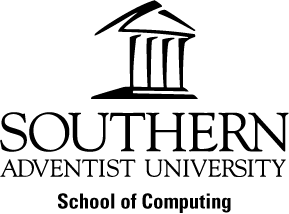 M.S. in Computer ScienceAPPLICAION FOR CANDIDACYM.S. in Computer ScienceAPPLICAION FOR CANDIDACYM.S. in Computer ScienceAPPLICAION FOR CANDIDACYApplicant InformationApplicant InformationApplicant InformationName: Name: Name: Student ID:Phone: Phone: Email:Email:Email:Project/Thesis InformationProject/Thesis InformationProject/Thesis Information Project	 ThesisAdvisor: Advisor: Proposal Title/Topic: Proposal Title/Topic: Proposal Title/Topic: When do you plan on completing the proposal examination? When do you plan on completing the proposal examination? When do you plan on completing the proposal examination? In consultation with your advisor, recommend two members (in addition to your advisor/co-advisor) to serve on your project/thesis committee. A majority of your committee must be comprised of current School of Computing faculty members.In consultation with your advisor, recommend two members (in addition to your advisor/co-advisor) to serve on your project/thesis committee. A majority of your committee must be comprised of current School of Computing faculty members.In consultation with your advisor, recommend two members (in addition to your advisor/co-advisor) to serve on your project/thesis committee. A majority of your committee must be comprised of current School of Computing faculty members.Committee Member Recommendation 1: Committee Member Recommendation 1: Committee Member Recommendation 1: Phone:E-mail: E-mail: Committee Member Recommendation 2: Committee Member Recommendation 2: Committee Member Recommendation 2: Phone:E-mail: E-mail: Do you want a co-advisor?  Yes	 No (If yes, please fill out proposed co-advisor info below.)Do you want a co-advisor?  Yes	 No (If yes, please fill out proposed co-advisor info below.)Do you want a co-advisor?  Yes	 No (If yes, please fill out proposed co-advisor info below.)PROposed Co-ADVISOR Information, OPtionalPROposed Co-ADVISOR Information, OPtionalPROposed Co-ADVISOR Information, OPtionalNote: Co-advisors must be approved by the School of Computing Graduate Coordinator prior to the initiation of the project/thesis work.Note: Co-advisors must be approved by the School of Computing Graduate Coordinator prior to the initiation of the project/thesis work.Note: Co-advisors must be approved by the School of Computing Graduate Coordinator prior to the initiation of the project/thesis work.Co-advisor:Co-advisor:Co-advisor:Title:Employer:Employer:Phone:E-mail:E-mail:Degree:  BS   MS   DoctorateDegree Area:Degree Area:Experience/Specialization Important to Your Topic:Experience/Specialization Important to Your Topic:Experience/Specialization Important to Your Topic:SIGNAturesSIGNAturesSIGNAturesSignature of studentSignature of studentDateSignature of advisorSignature of advisorDate